KOD UCZNIA (np. B01): …………. 						Data: 08.05.2020
PRACA KONTROLNA – „Tkanki i organy roślinne”
Wyjaśnij, dlaczego drewno i łyko należą do tkanek przewodzących?
Wymień dwie funkcje tkanek miękiszowych.
Rozpoznaj tkanki przedstawione na zdjęciach:                                         b)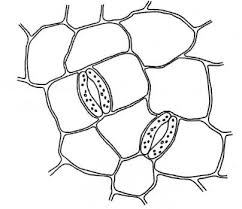 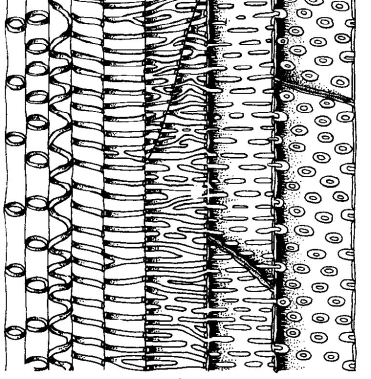 (źródło: file:///C:/Users/annam/AppData/Local/Temp/tkanki%20rolinne%20-%20wiczenia.pdf)Odpowiedź: a – tkanka ………………………. i b – tkanka ………………………….
Podaj główne funkcje korzenia.Wymień różnice między systemem palowym a systemem wiązkowym.Wyjaśnij, jakie funkcje pełni łodyga.Wypisz przekształcenia łodyg, które umożliwiają roślinie: przetrwanie zimy – przytwierdzanie pędu do podpór – 
Podaj przekształcenia liści, które umożliwiają roślinom:chwytanie i trawienie owadów – przetrwanie zimy – 
Opisz funkcje liścia.Które z podanych liści należą do pojedynczych, a które do złożonych: lipa - …………………, kasztanowiec - …………………, brzoza - …………………….